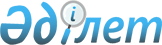 Об определении и утверждении мест и маршрутов размещения нестационарных торговых объектов на территории города ЭкибастузаПостановление акимата города Экибастуза Павлодарской области от 30 ноября 2023 года № 1010/11 Зарегистрировано в Департаменте юстиции Павлодарской области 1 декабря 2023 года № 7431-14
      В соответствии со статьей 31 Закона Республики Казахстан "О местном государственном управлении и самоуправлении в Республике Казахстан", статьей 12 Закона Республики Казахстан "О регулировании торговой деятельности", пунктом 50-1 Правил внутренней торговли, утвержденных приказом исполняющего обязанности Министра национальной экономики Республики Казахстан от 27 марта 2015 года № 264, акимат города Экибастуза ПОСТАНОВЛЯЕТ:
      1. Определить и утвердить места размещения нестационарных торговых объектов на территории города Экибастуза согласно приложению 1 к настоящему постановлению.
      2. Определить и утвердить маршруты размещения нестационарных торговых объектов на территории города Экибастуза согласно приложению 2 к настоящему постановлению.
      3. Признать утратившими силу некоторые постановления акимата города Экибастуза согласно приложению 3 к настоящему постановлению.
      4. Государственному учреждению "Отдел предпринимательства акимата города Экибастуза" в установленном законодательством порядке обеспечить государственную регистрацию настоящего постановления в территориальном органе юстиции.
      5. Контроль за исполнением настоящего постановления возложить на курирующего заместителя акима города.
      6. Настоящее постановление вводится в действие по истечении десяти календарных дней после дня его первого официального опубликования. Места размещения нестационарных торговых объектов на территории города Экибастуза Маршруты размещения нестационарных торговых объектов города Экибастуза
      Условные обозначения: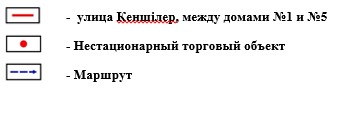 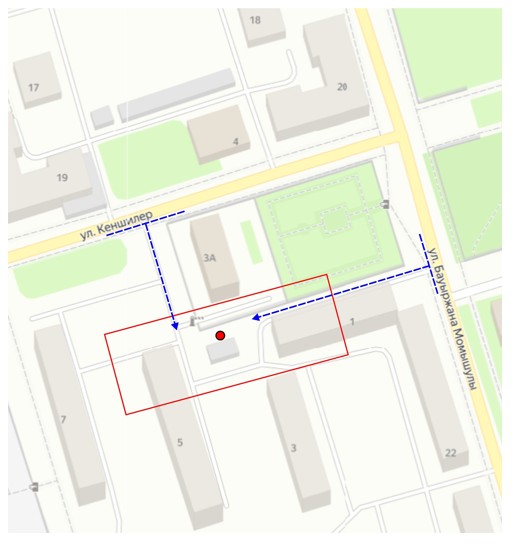 
      Условные обозначения: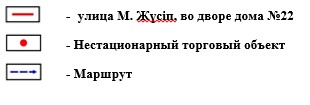 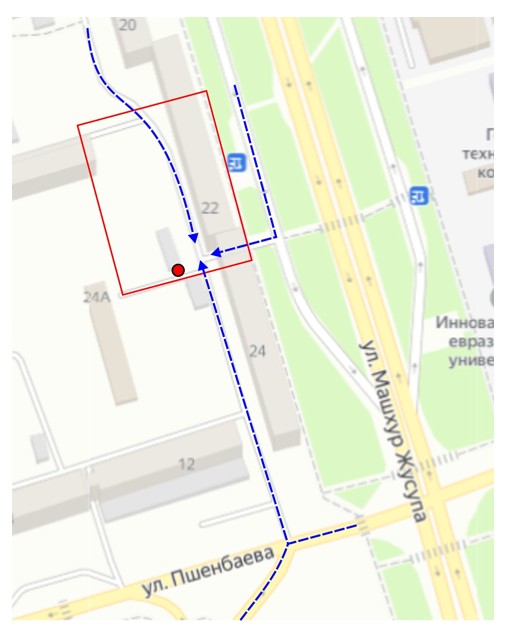 
      Условные обозначения: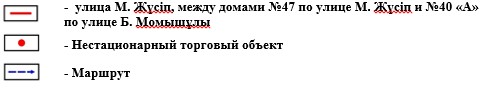 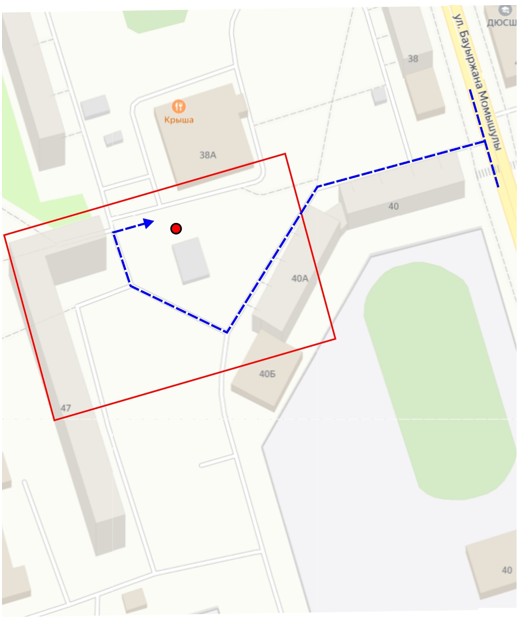 
      Условные обозначения: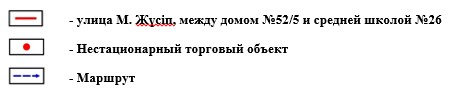 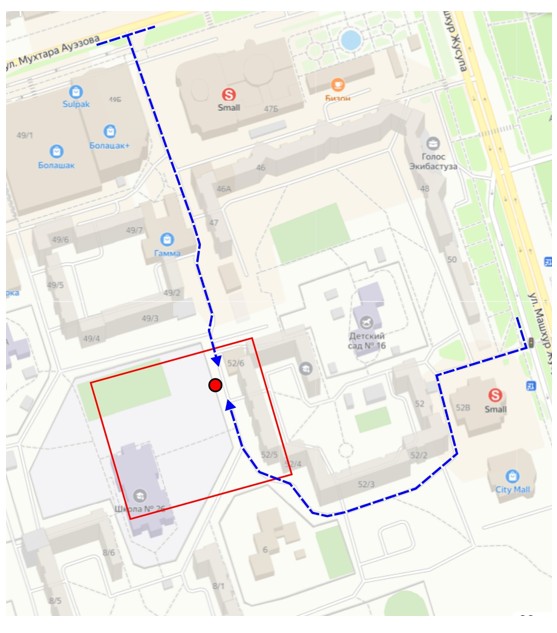 
      Условные обозначения: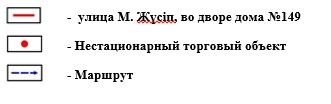 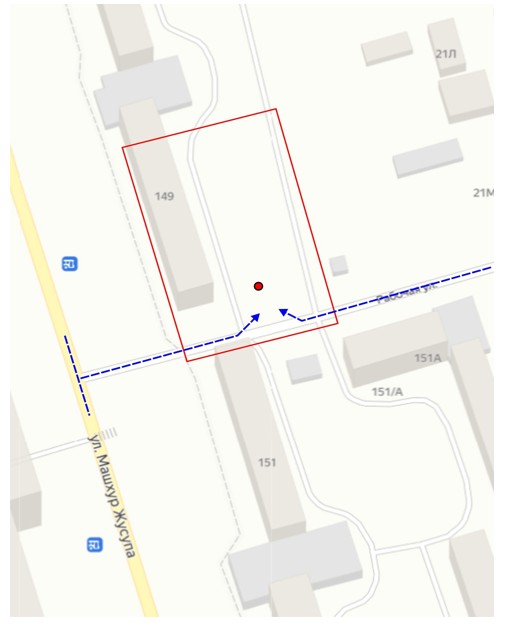 
      Условные обозначения: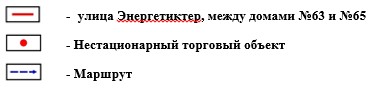 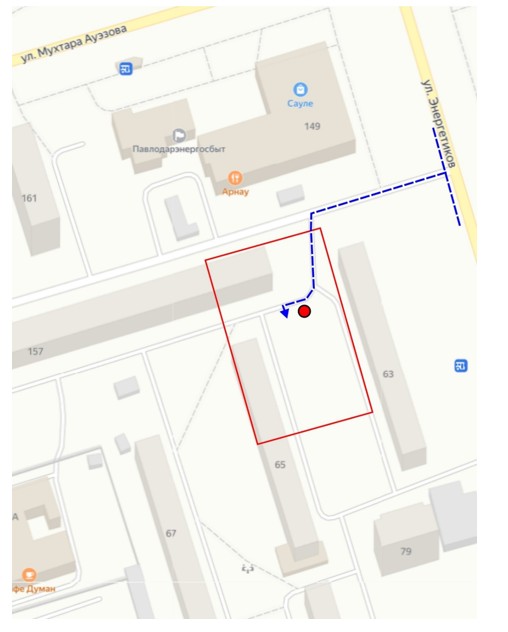 
      Условные обозначения: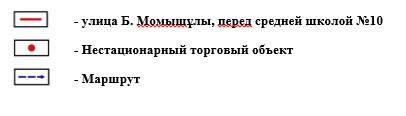 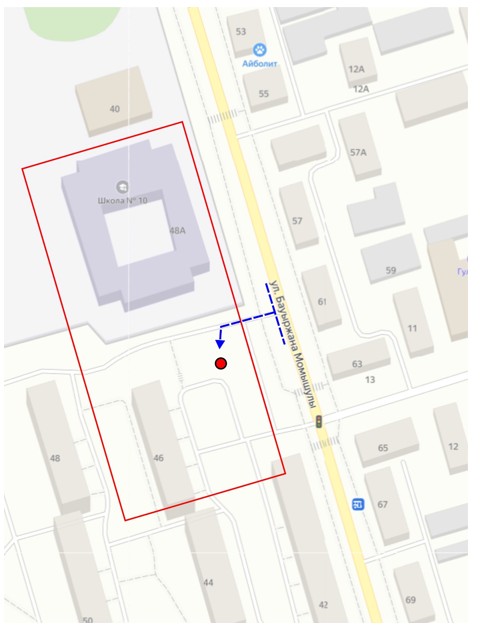 
      Условные обозначения: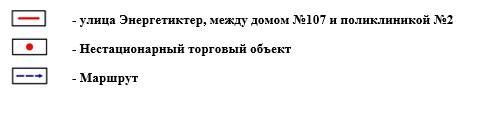 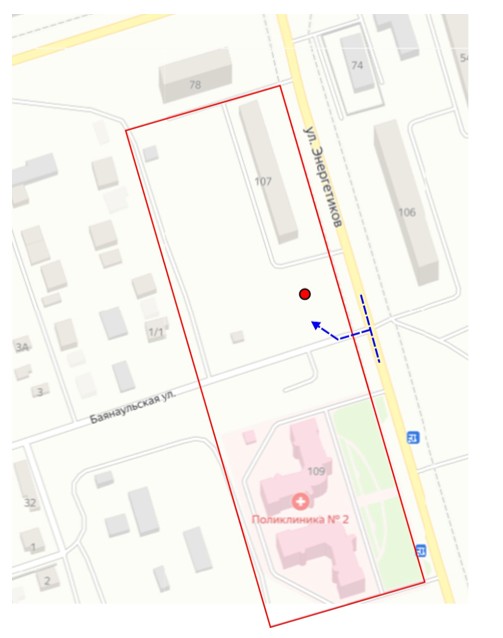 
      Условные обозначения: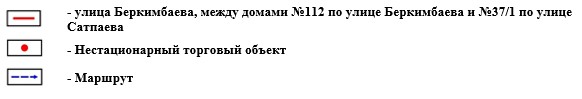 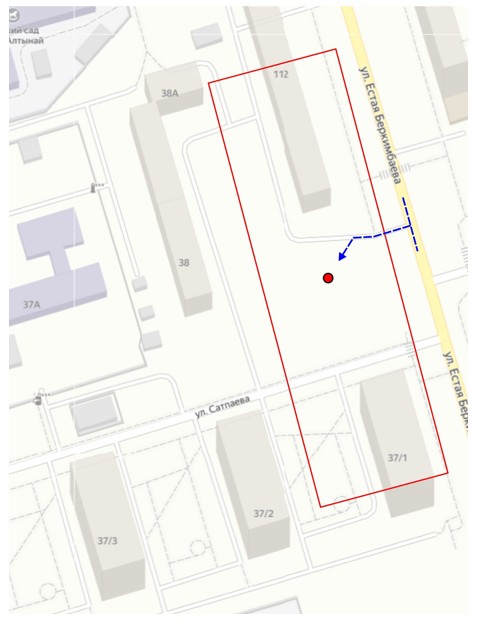  Перечень утративших силу постановлений акимата города Экибастуза
      1. Постановление акимата города Экибастуза Павлодарской области от 17 марта 2016 года № 291/3 "Об утверждении мест размещения нестационарных торговых объектов на территории города Экибастуза" (зарегистрировано в Реестре государственной регистрации нормативных правовых актов за № 5085). 
      2. Постановление акимата города Экибастуза Павлодарской области от 26 сентября 2019 года № 955/10 "О внесении изменения в постановление акимата города Экибастуза от 17 марта 2016 года № 291/3 "Об утверждении мест размещения нестационарных торговых объектов на территории города Экибастуза"" (зарегистрировано в Реестре государственной регистрации нормативных правовых актов за № 6559).
      3. Постановление акимата города Экибастуза Павлодарской области от 1 февраля 2021 года № 47/2 "О внесении изменения в постановление акимата города Экибастуза от 17 марта 2016 года № 291/3 "Об утверждении мест размещения нестационарных торговых объектов на территории города Экибастуза"" (зарегистрировано в Реестре государственной регистрации нормативных правовых актов за № 7200).
					© 2012. РГП на ПХВ «Институт законодательства и правовой информации Республики Казахстан» Министерства юстиции Республики Казахстан
				
      Председатель Павлодарского городского маслихата 

К. Кожин
Приложение 1
к постановлению акимата
города Экибастуза
от 30 ноября 2023 года
№ 1010/11
№ 
Месторасположение
Занимаемая площадь (квадратный метр)
Период осуществления торговой деятельности (лет)
Сфера деятельности
Близлежащая инфраструктура (торговые объекты, в которых реализуется схожий ассортимент товаров, а также объекты общественного питания)
1
улица Кеншілер, между домами №1 и №5 
10 
5
розничная торговля (реализация продовольственных / непродовольственных товаров)
магазин "Горняк"
2
улица М.Жүсіп, во дворе дома №22 
15
5
розничная торговля (реализация продовольственных / непродовольственных товаров)
магазин "Нур"
3
улица М.Жүсіп, между домами №47 по улице М.Жүсіп и №40 "А" по улице Б.Момышұлы
10
5
розничная торговля (реализация продовольственных / непродовольственных товаров)
магазин "Арлан"
4
улица М.Жүсіп, между домом №52/5 и средней школой №26
15
5
розничная торговля (реализация продовольственных / непродовольственных товаров)
кафе "ХСК Восток"
5
улица М.Жүсіп, во дворе дома №149
25
5
розничная торговля (реализация продовольственных / непродовольственных товаров)
магазин "Райымбек"
6
улица Энергетиктер, между домами №63 и №65
10
5
розничная торговля (реализация продовольственных / непродовольственных товаров)
ТОЦ "Сауле"
7
улица Б.Момышұлы, перед средней школой №10
10
5
розничная торговля (реализация продовольственных / непродовольственных товаров)
нет
8
улица Энергетиктер,
между домом №107 и поликлиникой №2
10
5
розничная торговля (реализация продовольственных / непродовольственных товаров)
нет
9
улица Беркимбаева, 
между домами №112 по улице Беркимбаева 
 и №37/1 по улице Сатпаева
10
5
розничная торговля (реализация продовольственных / непродовольственных товаров)
нетПриложение 2
к постановлению акимата
города Экибастуза
от 30 ноября 2023 года
№ 1010/11Приложение 3
к постановлению акимата
города Экибастуза
от 30 ноября 2023 года
№ 1010/11